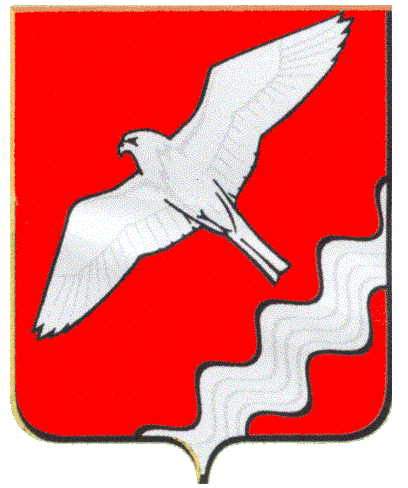 ДУМА МУНИЦИПАЛЬНОГО ОБРАЗОВАНИЯКРАСНОУФИМСКИЙ ОКРУГСОРОК ПЕРВОЕ ЗАСЕДАНИЕ ШЕСТОГО СОЗЫВА РЕШЕНИЕот    25 марта 2021 года  № 285                              г. Красноуфимск Об утверждении порядка определения части территории Муниципального образования Красноуфимский округ, на которой могут реализовываться инициативные проектыВ соответствии со статьями 74, 86 Бюджетного кодекса Российской Федерации, статьями 26.1 и 56.1 Федерального закона от 6 октября 2003 года N 131-ФЗ "Об общих принципах организации местного самоуправления в Российской Федерации", статьями 22, 47, 48 и 49 Устава МО Красноуфимский округ, Дума Муниципального образования  Красноуфимский округ РЕШИЛА:1. Утвердить Порядок определения части территории Муниципального образования Красноуфимский округ, на которой могут реализовываться инициативные проекты (Приложение 1).2. Опубликовать настоящее решение в газете «Вперед» и разместить на официальном сайте МО Красноуфимский округ www.rkruf.ru.3. Настоящее решение вступает в силу со дня его официального опубликования и распространяется на правоотношения, возникшие после 1 января 2021 года.4. Контроль над выполнением данного решения возложить на постоянную депутатскую комиссию по экономической политике, бюджету и налогам (Боровков А.Ф.).Председатель Думы Муниципального образованияКрасноуфимский округ                                                                М.В. БормотоваГлаваМуниципального образования Красноуфимский округ                                                                О.В. Ряписов                                                                                                           Приложение № 1к решению ДумыМО Красноуфимский округ от 25 марта 2021 года № 285ПОРЯДОКОПРЕДЕЛЕНИЯ ЧАСТИ ТЕРРИТОРИИМУНИЦИПАЛЬНОГО ОБРАЗОВАНИЯ КРАСНОУФИМСКИЙ ОКРУГ, НА КОТОРОЙ МОГУТ РЕАЛИЗОВЫВАТЬСЯ ИНИЦИАТИВНЫЕ ПРОЕКТЫРаздел I. ОБЩИЕ ПОЛОЖЕНИЯ1. Порядок определения части территории Муниципального образования Красноуфимский округ, на которой могут реализовываться инициативные проекты (далее - Порядок), разработан на основании Федерального закона от 6 октября 2003 года № 131-ФЗ «Об общих принципах организации местного самоуправления в Российской Федерации» и Устава Муниципального образования Красноуфимский округ (далее – МО Красноуфимский округ) и устанавливает процедуру определения части территории МО Красноуфимский округ, на которой могут реализовываться инициативные проекты, в целях учета мнения всех заинтересованных лиц.2. Инициативные проекты в МО Красноуфимский округ могут реализовываться на следующих частях его территории: многоквартирный дом, группа жилых домов (многоквартирных и (или) индивидуальных), жилой микрорайон, населенный пункт, входящий в состав МО Красноуфимский округ, иная территория.3. Часть территории МО Красноуфимский округ, на которой может реализовываться инициативный проект или несколько инициативных проектов, устанавливается постановлением администрации МО Красноуфимский округ.4. Для определения части территории МО Красноуфимский округ, на которой может реализовываться инициативный проект, инициатором проекта до выдвижения проекта в соответствии с Порядком выдвижения, внесения, обсуждения, рассмотрения инициативных проектов, а также проведения их конкурсного отбора в МО Красноуфимский округ, утвержденным решением Думы МО Красноуфимский округ, в администрацию МО Красноуфимский округ (далее - Администрация) направляется заявление об установлении части территории МО Красноуфимский округ, на которой может реализовываться инициативный проект. Заявление составляется в произвольной форме. К заявлению прилагается информация об инициативном проекте, включающая в себя:1) наименование инициативного проекта;2) вопросы местного значения или иные вопросы, право решения которых предоставлено органам местного самоуправления МО Красноуфимский округ в соответствии с Федеральным законом от 6 октября 2003 года № 131-ФЗ «Об общих принципах организации местного самоуправления в Российской Федерации», на решение которых направлен инициативный проект;3) описание инициативного проекта (описание проблемы и обоснование ее актуальности, описание мероприятий по реализации инициативного проекта);4) сведения о предполагаемой части территории МО Красноуфимский округ, на которой может реализовываться инициативный проект;5) контактные данные лица (представителя инициатора), ответственного за инициативный проект (Ф.И.О., почтовый адрес, номер телефона, адрес электронной почты).5. Организация рассмотрения заявления и информации, указанных в пункте 4 настоящего Порядка, возлагается на отраслевой (функциональный) орган Администрации, ответственный за организацию работы по рассмотрению инициативных проектов, а также проведению их конкурсного отбора в МО Красноуфимский округ (далее - уполномоченный орган).6. Уполномоченный орган в течение двух рабочих дней со дня внесения в Администрацию информации об инициативном проекте направляет ее в адрес органов местного самоуправления МО Красноуфимский округ, отраслевых (функциональных) подразделений Администрации, курирующих соответствующие направления (соответствующее направление) деятельности.7. Органы местного самоуправления МО Красноуфимский округ, отраслевые (функциональные) подразделения Администрации, осуществляют подготовку и направление в адрес уполномоченного органа рекомендации о границах предполагаемой территории, на которой является возможной и целесообразной реализация инициативного проекта.Подготовка и направление указанных рекомендаций осуществляется по каждому инициативному проекту в срок не позднее пяти рабочих дней со дня поступления в отраслевой (функциональный) орган Администрации информации об инициативном проекте.8. Администрацией в течение 30 дней со дня поступления заявления и информации, указанных в пункте 4 настоящего Порядка, принимается одно из следующих решений:1) об установлении части территории МО Красноуфимский округ, на которой может реализовываться инициативный проект;2) об отказе в установлении части территории МО Красноуфимский округ, на которой может реализовываться инициативный проект.9. Решение об отказе в установлении части территории МО Красноуфимский округ, на которой может реализовываться инициативный проект, принимается в следующих случаях:1) соответствующая территория выходит за границы территории МО Красноуфимский округ;2) в границах соответствующей территории реализуется иной инициативный проект (реализуются иные инициативные проекты);3) виды разрешенного использования земельного участка на соответствующей территории не соответствуют целям инициативного проекта;4) реализация инициативного проекта на соответствующей территории противоречит нормам федерального, законодательства, законодательства Свердловской области и (или) муниципальным правовым актам МО Красноуфимский округ.10. При установлении обстоятельств, указанных в подпункте 4 пункта 9 настоящего Порядка, Администрация вправе предложить инициатору проекта иную территорию для реализации инициативного проекта.11. Уполномоченным органом обеспечивается подготовка проекта постановления Администрации об определении части территории МО Красноуфимский округ, на которой может реализовываться инициативный проект либо проекта уведомления об отказе в принятии соответствующего решения.12. Копия постановления Администрации об определении части территории МО Красноуфимский округ, на которой может реализовываться инициативный проект, либо уведомление об отказе в принятии соответствующего решения не позднее двух рабочих дней со дня принятия направляется уполномоченным органом лицу (лицам), контактные данные которого (которых) указаны в информации об инициативном проекте.13. Отказ в установлении части территории МО Красноуфимский округ, на которой может реализовываться инициативный проект, не препятствует повторному представлению заявителем документов с соблюдением требований настоящего Порядка для установления части соответствующей территории, при условии устранения обстоятельств, послуживших основанием для принятия Администрацией решения об отказе.